Они студентами былиОни студентами были.Они друг друга любили.Комната в восемь метров - чем не семейный дом?!Готовясь порой к зачетам,Над книгою или блокнотомНередко до поздней ночи сидели они вдвоем.Она легко уставала,И если вдруг засыпала,Он мыл под краном посуду и комнату подметал.Потом, не шуметь стараясьИ взглядов косых стесняясь,Тайком за закрытой дверью белье по ночам стирал.Но кто соседок обманет -Тот магом, пожалуй, станет.Жужжал над кастрюльным паромих дружный осиный рой.Ее называли лентяйкой,Его ехидно хозяйкой,Вздыхали, что парень - тряпка и у жены подпятой.Нередко вот так часамиТрескучими голосамиМогли судачить соседки, шинкуя лук и морковь.И хоть за любовь стояли,Но вряд ли они понимали,Что, может, такой и бывает истинная любовь!Они инженерами стали.Шли годы без ссор и печали.Но счастье - капризная штука, нестойкапорой, как дым.После собранья, в субботу,Вернувшись домой с работы,Однажды жену застал он целующейся с другим.Нет в мире острее боли.Умер бы лучше, что ли!С минуту в дверях стоял он, уставяв пространство взгляд.Не выслушал объяснений,Не стал выяснять отношений,Не взял ни рубля, ни рубахи, а молча шагнулназад...С неделю кухня гудела:"Скажите, какой Отелло!Ну целовалась, ошиблась... немного взыгралакровь!А он не простил".- "Слыхали?"-Мещане! Они и не знали,Что, может, такой и бывает истинная любовь!Эдуард Асадов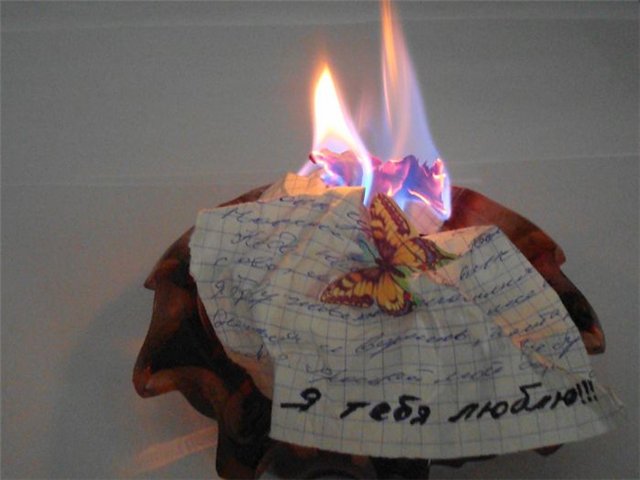 